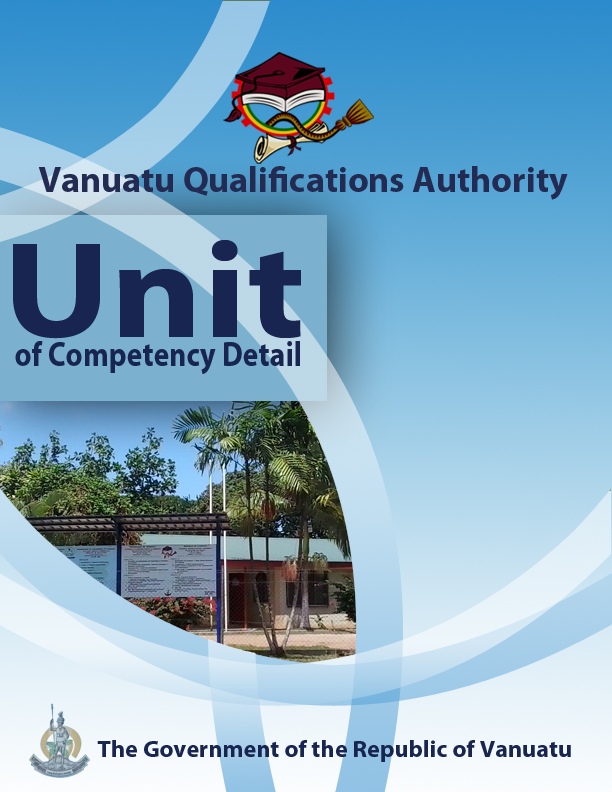 Niveau1Crédits5Description du moduleCe module décrit les critères de performance, les compétences et les connaissances requises pour aider une communauté locale à élaborer des mesures pour contribuer à l’atténuation du changement climatiquePré-requisCGHR0116, CGCK0216, CGCV0316, CGCC0416, CGCE0516Requis associéNéantÉLÉMENTDémontrer la nécessité d’une atténuation globale des émissions de gaz à effet de serre.Démontrer que les communautés au Vanuatu ont besoin de réduire leurs émissions de gaz à effet de serre. Illustrer des mesures d’atténuation que peuvent prendre les individus et les communautés au Vanuatu.Distinguer l’atténuation de l’adaptation  CRITÈRES DE PERFORMANCEUne connaissance de l’atténuation des gaz à effet de serre dans le contexte du changement climatique est démontrée. Le besoin global de réduire les émissions de gaz à effet de serre est justifié.  Le rôle de la CCNUCC et les principaux accords au niveau international sont clarifiés.  Les avantages pour les communautés de Vanuatu de passer des combustibles fossiles aux sources d’énergie renouvelables sont identifiés. Les mesures prises par le Gouvernement du Vanuatu pour promouvoir l’atténuation des émissions de gaz à effet de serre sont identifiées. Des raisons sont invoquées pour démontrer que les mesures d’atténuation au Vanuatu devraient se concentrer également sur la gestion forestière. Des exemples de l’utilisation des sources d’énergie renouvelables au Vanuatu sont identifiés.Des stratégies de l’utilisation plus efficace de l’électricité sont indiquées.L’importance du triage et du recyclage des déchêts, ainsi que les avantages du compostage et du paillage, sont justifiés.  La nécessité d’aller à pied, de faire du vélo et de pagayer plutôt qu’à utiliser les moyens de transport motorisé est justifiée.  L’importance de planter et de replanter davantage d’arbres est justifiée, et les répercussions de ces mesures sur les concentrations de gaz à effet de serre dans l’atmosphère sont clarifiées. Les différents rôles des femmes et des hommes dans l’atténuation du changement climatique sont discutés. Une distinction est établie entre l’atténuation des gaz à effet de serre et l’adaptation au changement climatique.COMPÉTENCES CLÉS ET COMPÉTENCES D’EMPLOYABILITÉ, AINSI QUE DES EXEMPLES DE LEUR APPLICATION* selon le Plan provincial des compétencesConnaissances préalables requisesCOMPÉTENCES CLÉS ET COMPÉTENCES D’EMPLOYABILITÉ, AINSI QUE DES EXEMPLES DE LEUR APPLICATION* selon le Plan provincial des compétencesConnaissances préalables requisesÉNONCÉ DE LA GAMME DE COUVERTUREL’atténuation des gaz à effet de serre dans le contexte du changement climatique fait référence :aux actions humaines prises pour réduire les émissions de gaz à effet de serre (les GES) ou pour augmenter les puits (les dépôts) de gaz à effet de serre.La CCNUCC fait référence :à la Convention cadre des Nations unies sur le changement climatique (UNFCCC en anglais).Les avantages peuvent inclure : les avantages climatiquesles avantages économiquesles avantages sociaux Les combustibles fossiles sont :les hydrocarbures formés il y a plusieurs millions d’années qui se trouvent normalement sous la surface du sol :  ils sont brûlés aujourd’hui pour fournir des sources d’énergie.  Des exemples  -  le charbon, le pétrole et le gaz naturel. Les sources renouvelables d’énergie sont :les sources d’énergie qui sont renouvelées plus rapidement qu’elles sont épuisées.  Des exemples  -  l’énergie solaire, l’énergie éolienne, l’énergie hydro-électrique, l’énergie des vagues, l’énergie marémotrice, les biocarburants et la biomasse. La gestion forestière fait référence :à la plantation et la gestion des forêts au bénéfice des générations futures.Les stratégies de l’utilisation plus efficace de l’électricité peuvent inclure : les ampoules économes en énergie, nettoyer les filtres des générateurs et des moteurs, éteindre les appareils électriques lorsqu’ils ne sont pas utilisés, etc. Les moyens de transport motorisé peuvent inclure : les camions, les bus, les voitures, les vedettes, les tracteurs, les navires interinsulaires, les avions et les hélicoptères. L’adaptation au changement climatique fait référence :aux façons dont les gens modifient leur manière de vie afin de s’ajuster aux températures plus chaudes et aux autres changements climatiques, de réduire les impacts nuisibles de ces changements, et de profiter des avantages apportés par les changements.  ÉNONCÉ DE LA GAMME DE COUVERTUREL’atténuation des gaz à effet de serre dans le contexte du changement climatique fait référence :aux actions humaines prises pour réduire les émissions de gaz à effet de serre (les GES) ou pour augmenter les puits (les dépôts) de gaz à effet de serre.La CCNUCC fait référence :à la Convention cadre des Nations unies sur le changement climatique (UNFCCC en anglais).Les avantages peuvent inclure : les avantages climatiquesles avantages économiquesles avantages sociaux Les combustibles fossiles sont :les hydrocarbures formés il y a plusieurs millions d’années qui se trouvent normalement sous la surface du sol :  ils sont brûlés aujourd’hui pour fournir des sources d’énergie.  Des exemples  -  le charbon, le pétrole et le gaz naturel. Les sources renouvelables d’énergie sont :les sources d’énergie qui sont renouvelées plus rapidement qu’elles sont épuisées.  Des exemples  -  l’énergie solaire, l’énergie éolienne, l’énergie hydro-électrique, l’énergie des vagues, l’énergie marémotrice, les biocarburants et la biomasse. La gestion forestière fait référence :à la plantation et la gestion des forêts au bénéfice des générations futures.Les stratégies de l’utilisation plus efficace de l’électricité peuvent inclure : les ampoules économes en énergie, nettoyer les filtres des générateurs et des moteurs, éteindre les appareils électriques lorsqu’ils ne sont pas utilisés, etc. Les moyens de transport motorisé peuvent inclure : les camions, les bus, les voitures, les vedettes, les tracteurs, les navires interinsulaires, les avions et les hélicoptères. L’adaptation au changement climatique fait référence :aux façons dont les gens modifient leur manière de vie afin de s’ajuster aux températures plus chaudes et aux autres changements climatiques, de réduire les impacts nuisibles de ces changements, et de profiter des avantages apportés par les changements.  GUIDE DE L’ÉVALUATIONLe guide de l’évaluation fournit des conseils sur l’évaluation et doit être lu conjointement avec les critères de performance, les compétences et les connaissances requises, l’énoncé de la gamme de couverture et les lignes directrices sur l’évaluation se trouvant dans la trousse de formation. Les aspects cruciaux de l’évaluation et les éléments de preuve nécessaires pour démontrer la maîtrise des compétences requises de ce module Les preuves des connaissances, compétences et attributs suivantes sont requises : Une connaissance des structures et des attributs d’une communauté locale.Une compréhension des éléments du changement climatique, de ses causes et ses effets, et des stratégies pour son atténuation. Les compétences en communication pour développer une conscience individuelle et communautaire du besoin d’élaborer des stratégies pour l’atténuation des causes du changement climatique. Les compétences de démontrer au moins une technique d’atténuation aux autres. La compétence d’interpréter et de dessiner les diagrammes, les graphiques et les cartes simples. Contexte de l’évaluation L’évaluation des connaissances acquises, ainsi que de la communication des idées, peut être faite dans la salle de classe par l’intermédiaire de l’observation et des discussions. L’évaluation des techniques pratiques d’atténuation dans de nombreux secteurs, ainsi que du processus de consultation avec la communauté locale sur les nouvelles mesures d’atténuation à introduire, peut être faite sur le terrain ou dans la salle de classe.Répercussions sur les ressourcesLe processus et les ressources d’évaluation doivent garantir :l’accès physique aux communautés afin d’observer la communication et/ou la collecte des informations et des données.des listes de contrôle pour l’apprenant et pour l’assesseur afin de guider les activités, les communications et les observations au sein des communautésGUIDE DE L’ÉVALUATIONLe guide de l’évaluation fournit des conseils sur l’évaluation et doit être lu conjointement avec les critères de performance, les compétences et les connaissances requises, l’énoncé de la gamme de couverture et les lignes directrices sur l’évaluation se trouvant dans la trousse de formation. Les aspects cruciaux de l’évaluation et les éléments de preuve nécessaires pour démontrer la maîtrise des compétences requises de ce module Les preuves des connaissances, compétences et attributs suivantes sont requises : Une connaissance des structures et des attributs d’une communauté locale.Une compréhension des éléments du changement climatique, de ses causes et ses effets, et des stratégies pour son atténuation. Les compétences en communication pour développer une conscience individuelle et communautaire du besoin d’élaborer des stratégies pour l’atténuation des causes du changement climatique. Les compétences de démontrer au moins une technique d’atténuation aux autres. La compétence d’interpréter et de dessiner les diagrammes, les graphiques et les cartes simples. Les méthodes d’évaluationLes méthodes d’évaluation doivent être choisies afin d’assurer une démonstration pratique de la connaissance des stratégies pour l’atténuation du changement climatique.  Les méthodes doivent inclure l’évaluation des connaissances aussi bien que des compétences pratiques.  On peut évaluer ce module conjointement avec l’évaluation d’autres modules de compétence dans le programme.  Il faut tenir compte des participants handicapés.Quelques-unes des méthodes suivantes s’appliquent à ce module : L’interrogation orale directe, en association avec des rapports fournis par les tiers au milieu de travail ou dans la communauté concernant les connaissances et la performance de l’apprenant.L’observation directe pendant le contact avec la communauté (au cours des visites sur le terrain et/ou par l’intermédiaire de la téléphone/vidéo ou d’autres technologies)Un examen des documents écrits faisant preuve des connaissances et des compétences (cartes, activités dans le cahier de l’apprenant) Des réflexions personnelles par l’apprenant, à l’écrit ou à l’oral.Une évaluation sommative/holistique écrite